                                                                                                                                                                                                                                                                                                                                                                                                                                                                                                                                                                                                                                                                                                                                                                                                                                                                                                                                                                                                                                                                                                                                                                                                                                                                                                                                                                                                                                                                                                                                                                                                                                                                                                                                                                                                                                                                                                                                                                                                                                                                                                                                                                                                                                                                                                                                                                                                                                                                                                                                                                                                                                                                                                                                                                                                                                                                                                                                                                                                                                                                                                                                                                                                                                                                                                                                                                                                                                                                                                                                                                                                                                                                                                                                                                                                                                                                                                                                                                                                                                                                                                                                                                                                                                                                                                                                                                                                                                                                                                                                                                                                                                                                                                                                                                                                                                                                                                                                                                                                                                                                                                                                                                                                                                                                                                                                                                                                                                                                                                                                                                                                                                                                                                                                                                                                                                                                                                                                                                                                                                                                                                                                                                                                                                                                                                                                                                                                                                                                                                                                                                                                                                                                                                                                                                                                                                                                                                                                                                                                                                                                                                                                                                                                                                                                                                                                                                                                                                                                                                                                                                                                                                                                                                                                                                                                                                                                                                                                                                                                                                                                                                                                                                                                                                                                                                                                                                                                                                                                                                                                                                                                                                                                                                                                                                                                                                                                                                                                                                                                                                                                                                                                                                                                                                                                                                                                                                                                                                                                                                                                                                                                                                                                                                                                                                                                                                                                                                                                                                                                                                                                                                                                                                                                                                                                                                                                                                                                                                                                                                                                                                                                                                                                                                                                                                                                                                                                                                                                                                                                                                                                                                                                                                                                                                                                                                                                                                                                                                                                                                                                                                                                                                                                                                                                                                                                                                                                                                                                                                                                                                                                                                                                                                                                                                                                                                                                                                                                                                                                                                                                                                                                                                                                                                                                                                                                                                                                                                                                                                                                                                                                                                                                                                                                                                                                                                                                                                                                                                                                                                                                                                                                                                                                                                                                                                                                                                                                                                                                                                                                                                                                                                                                                                                                                                                                                                                                                                                                                                                                                                                                                                                                                                                                                                                                                                                                                                                                                                                                                                                                                                                                                                                                                                                                                                                                                                                                                                                                                                                                                                                                                                                                                                                                                                                                                                                                                                                                                                                                                                                                                                                                                                                                                                                                                                                                                                                                                                                                                                                                                                                                                                                                                                                                                                                                                                                                                                                                                                                                                                                                                                                                                                                                                                                                                                                                                                                                                                                                                                                                                                                                                                                                                                                                                                                                                                                                                                                                                                                                                                                                                                                                                                                                                                                                                                                                                                                                                                                                                                                                                                                                                                                                                                                                                                                                                                                                                                                                                                                                                                                                                                                                                                                                                                                                                                                                                                                                                                                                                                                                                                                                                                                                                                                                                                                                                                                                                                                                                                                                                                                                                                                                                                                                                                                                                                                                                                                                                                                                                                                                                                                                                                                                                                                                                                                                                                                                                                                                                                                                                                                                                                                                                                                                                                                                                                                                                                                                                                                                                                                                                                                                                                                                                                                                                                                                                                                                                                                                                                                                                                                                                                                                                                                                                                                                                                                                                                                                                                                                                                                                                                                                                                                                                                                                                                                                                                                                                                                                                                                                                                                                                                                                                                                                                                                                                                                                                                                                                                                                                                                                                                                                                                                                                                                                                                                                                                                                                                                                                                                                                                                                                                                                                                                                                                                                                                                                                                                                                                                                                                                                                                                                                                                                                                                                                                                                                                                                                                                                                                                                                                                                                                                                                                                                                                                                                                                                                                                                                                                                                                                                                                                                                                                                                                                                                                                                                                                                                                                                                                                                                                                                                                                                                                                                                                                                                                                                                                                                                                                                                                                                                                                                                                                                                                                                                                                                                                                                                                                                                                                                                                                                                                                                                                                                                                                                                                                                                                                                      Pre k School Supplies List2018-2019 School Year        1 School box        1-inch 3-ring binder with showcase view for prek 4 only        2 pocket folder just one only        1 box of markers        2 Elmer’s (glue all)         3 glue sticks        2 Big bottle of hand sanitizer         3 boxes of wipes         3 boxes of Kleenex         3 rolls of paper towels        1 box of play dough        1 package of construction paper         Bottle of paint (ask the teacher for more information before you buy)         Small blanket/sheet        Small pillow        Kinder Mat/ Nap Mat         Extra clothes including socks and shoes.*This supplies used for both the Arabic and English teacher*Please ask the teacher for specific information before you buy KG School Supply List 2018-2019(Supplies will be used in both homeroom and Arabic class.)Label with child’s name: * Backpack, full size that will hold an 8½ x 11 folder * 1 Crayola watercolor set Do not label the following items – the class will share:* 3 poly vinyl folders with center brads (1 red, 1 blue, 1 purple)* 10 #2 pencils * 1 pink eraser * 8 glue sticks * 4 dry erase markers (2 fine tip, 2 chisel tip) * 1 box washable markers * 1 package card stock (white) * 3 containers of Play-Doh * 2 tissue boxes * 1 package of disinfecting wipes (girls only)* 1 Ziploc box sandwich size (girls only)* 1 package of baby wipes (boys only)* 1 Ziploc box snack size (boys only)Arabic Supplies List1package card stock paper (white)1package card stock paper (color)First Grade School Supplies List2018-2019 School Year***MUST have by August 10th (Back to School Night/Supply Drop off)***Please label the following:1 backpack					Agenda: please go to Amazon.com and purchase1” 3-ring binder with showcase view		this agenda book: 1 box of Crayola washable markers	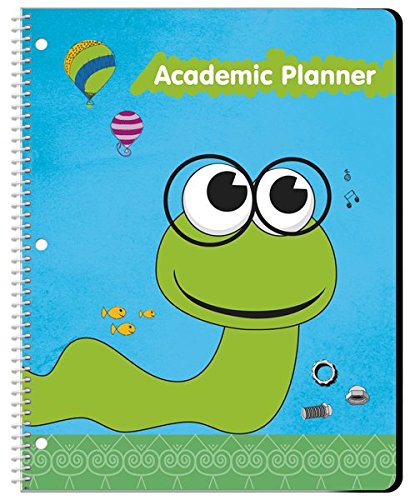 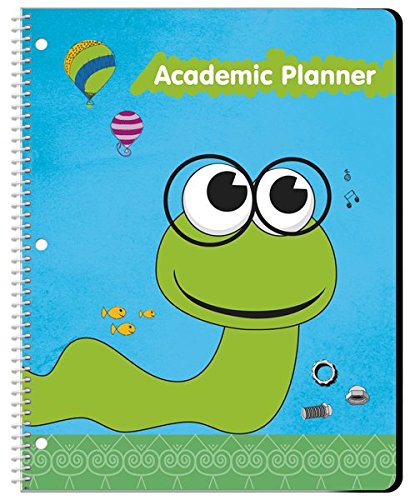 1 pair of Fiskar 5” scissors			3 composition notebooks			3 spiral notebooks- 70 pages wide rules1 pencil box1 clip board1 small dry erase board2 plastic pocket folders with brads1 art drawing pad with blank pages2 boxes of crayons - 24 ct.Do not label the following:6 erasers1 box of non-toxic dry erase markers2 boxes of kleenex1 container of antibacterial wipes2 paper towels1 bottle of germ-xArabic Supplies List1 package card stock (white)2 notebooks12 pencils4 glue sticks1 liquid glue2 plastic foldersArabic Supplies List1 package card stock (white)2 notebooks12 pencils4 glue sticks1 liquid glue2 plastic foldersSecond Grade Supplies List2018-2019 School Year4   five star spiral notebooks (1 Subject) 1 Journal Notebook1 pack of Flashcards

3 Plastic folders with pockets (1 yellow, 1 blue and 1 green)2 1 inch binders with Showcase

 1 boxes of crayons (24 count) 1 pack of Dry erase markers1  Pencil Box

2 dozens #2 pencils

2 Pentel white Hi-Polymer erasers

1 box of (pencil-toppers) erasers

1 pair of scissors (pointed)

1 ruler ( 12 inch)
 1 bottles of hand sanitizer (germ-x)

3  large boxes of Kleenex

2 roll of Bounty select-  paper towels

3 bottle of Clorox wipes

Third Grade School Supplies list2018-2019 School Year10 Spiral Notebooks (One subject 70 pg.)2 Composition notebooks6 pocket folders (1 blue, 1 green, 1 yellow, 1 red, 1 black, 1 orange) with brads 1 One-and-1/2 inch binder with showcase1 backpack (no rolling backpack please)1 bottle of Elmer’s white glue4 glue sticks 1 pack of dry erase markers2 large art gum erasers1 box of (pencil toppers) erasers24 #2 pencils1 box of crayons – 24 count1 box of washable markers1 box of Colored Pencils 1 pair scissors (pointed)1 supply box with snap closure1 Box ziploc baggies – quart size1 bottle of germ-x2 large boxes of Kleenex2 boxes of Clorax wipes3 rolls of Bounty select size paper towels1 clipboardArabic Supplies List2 index cards packages and 2 red pens Fourth Grade School Supplies list 2018-2019 School Year1 backpack (no rolling backpack please)1 bottles of Elmer’s white glue1 package glue sticks1 box of dry erase markers1 container of wet wipes (sanitization wipes-unscented)5 pocket folders (1 blue, 1 green, 1 yellow, 1 red) with brads 1 package of Index card (100 count)1 Protractor2 art gum erasers24 #2 pencils1 box of crayons – 24 count1 box of Crayola washable markers1 box of Colored Pencils 1 pair Fiskar 5” scissors3 composition notebooks3 spiral notebooks – 70 pages (wide ruled)1 supply box with snap closure1 Box ziploc baggies – quart size- 55 count (boys only)1 box Ziploc baggies – gallon size – 55 count (girls only)2 clorax wipes1 clipboard1 flash/usb driveArabic Supplies List1 index cards2 index cards packages 2 red pensDay Care Supplies List2018-2019 School YearDiapers Baby WipesClorox WipesKleenexPaper TowelBaby BagExtra ClothesPillowBlanket Sheet  for MatSleeping Mat